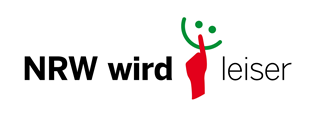 Sehr geehrte Damen und Herren,vom … bis … wird die interaktive Wanderausstellung „NRW wird leiser“ im … in … zu sehen sein.Die Ausstellung zeigt auf, wie das Hören funktioniert, wann Geräusche zu Lärm werden und wie dieser den Menschen beeinflusst. An zehn Stationen können die Besucherinnen und Besucher viel sehen, hören und fühlen – und selbst tätig werden: So kann man beim Kurbeln eines Reifens dessen Geräuschemissionen messen oder herausfinden, wie laut der eigene MP3-Player am Ohr eigentlich ist. Die Besucherinnen und Besucher können den Schall der eigenen Stimme sichtbar machen, verschiedene Materialien zur Schalldämmung testen und den Weg des Schalls durch das menschliche Ohr nachvollziehen.Gerade für Schülerinnen und Schüler ist die Thematik sehr aktuell: Bereits rund ein Viertel aller Jugendlichen in Deutschland leidet an nicht heilbaren Hörschäden oder Tinnitus-Symptomen. Deshalb ist es wichtig, dass sich Schülerinnen und Schüler mit dieser Thematik auseinander setzen. Die Ausstellung eignet sich dabei sehr gut für den Einsatz mit Schülerinnen und Schülern – eben weil viel selbst ausprobiert und getan werden kann. Die bisherige Resonanz von Schülerinnen und Schülern war äußerst positiv.Begleitend zur Ausstellung gibt es eine Rallye (in zwei Schwierigkeitsstufen), eine Handreichung mit Hinweisen für Lehrkräfte, sowie eine umfangreiche Arbeitshilfe für Lehrkräfte zum Thema Lärm. Die Materialien finden Sie unter www.nrw-wird-leiser.de.Sinnvoll erscheint der Besuch der Ausstellung insbesondere im Rahmen des Physik- oder Biologieunterrichts. Informationen und Bilder zu den einzelnen Exponaten finden Sie im Anhang.Es würde mich freuen, wenn Sie Interesse am Besuch der Ausstellung mit Schülerinnen und Schülern hätten. Bei Rückfragen können Sie sich gerne an mich wenden.Mit freundlichen Grüßen